Τονίζω τις φράσεις και βάζω διαλυτικά όπου χρειάζεται:Ο φίλος µου είναι πολύ χαϊδεµένος.Κουβαλούσε τα ξύλα µ’ ένα γαϊδουράκι. Το ρολόι σου είναι πολύ όµορφο. Διαβάζω τις παρακάτω προτάσεις και όταν πρέπει τονίζω το (η): θα ‘ρθω να σε δω τη Δευτέρα ή την Τρίτη.Σήµερα η δασκάλα είπε ότι θα µιλήσει για το χωριό ή την πόλη. Το γάλα το πίνεις κρύο ή ζεστό;. Ξαναγράφω τις προτάσεις µε µικρά γράµµατα και τονίζω όπου χρειάζεται: Βάζω διαλυτικά όπου χρειάζεται:βόλεϊ,  Μάιος,  φαϊ,  ρολόι,  θεϊκός,  νεράιδα,  πλάι,  πλαϊνός,  κορόιδο,  κοροϊδεύω,  γάιδαρος.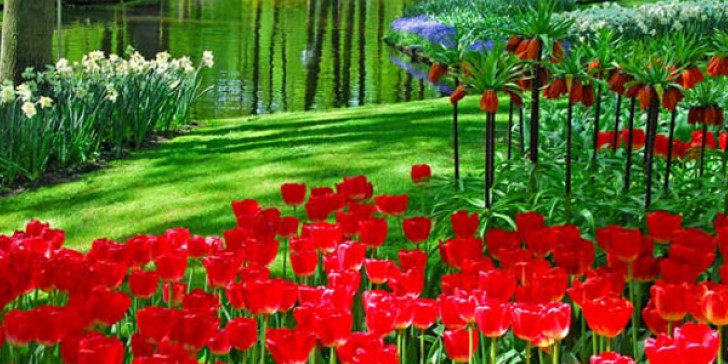 ΟΛΑ ΕΙΝΑΙ ΣΚΕΠΑΣΜΕΝΑ ΜΕ ΧΙΟΝΙΌλα είναι σκεπασμένα με χιόνι.ΤΑ ΠΟΥΛΙΑ ΠΕΤΟΥΝ ΓΡΗΓΟΡΑΤα πουλιά πετούν γρήγορα.ΤΑ ΠΑΙΔΙΑ ΤΡΕΧΟΥΝ ΧΑΡΟΥΜΕΝΑΤα παιδιά τρέχουν χαρούμενα.